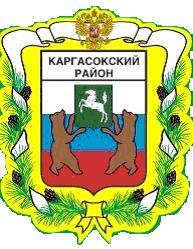 МУНИЦИПАЛЬНОЕ ОБРАЗОВАНИЕ «Каргасокский район»ТОМСКАЯ ОБЛАСТЬАДМИНИСТРАЦИЯ КАРГАСОКСКОГО РАЙОНАПОСТАНОВЛЕНИЕ14.12.2020                                                                                                                                 № 266с. КаргасокОб утверждении тарифа на платную услугу, предоставляемую муниципальным бюджетным дошкольным образовательным учреждением «Детский сад № 22 п. Нефтяников» В соответствии с Решением Думы Каргасокского района от 22.09.2010 № 580 «Об утверждении «Положения о порядке установления тарифов на работы (услуги) муниципальных предприятий и учреждений муниципального образования «Каргасокский район», постановлением Администрации Каргасокского района от 19.01.2011 № 9 «Об утверждении порядка определения платы за оказание услуг (выполнение работ), относящихся к основным видам деятельности муниципальных бюджетных учреждений муниципального образования «Каргасокский район», для граждан и юридических лиц»Администрация Каргасокского района постановляет:Утвердить с 01.01.2021 тариф на платную услугу, предоставляемую муниципальным бюджетным дошкольным образовательным учреждением «Детский сад № 22 п. Нефтяников» согласно приложению к настоящему постановлению.Признать утратившим силу с 01.01.2021 постановление Администрации Каргасокского района от 10.06.2019 № 143 «Об утверждении тарифа на платную услугу, предоставляемую муниципальным бюджетным образовательным учреждением «Детский сад № 22 п. Нефтяников».Настоящее постановление вступает в силу со дня официального опубликования (обнародования) в порядке, предусмотренном Уставом муниципального образования «Каргасокский район».Глава Каргасокского района                                                                         А.П. АщеуловМ.С. Чиглинцева8(38253) 23252УТВЕРЖДЕНпостановлением Администрации Каргасокского района от   14.12.2020 № 266ПриложениеТариф на платную услугу, предоставляемую муниципальным бюджетным дошкольным образовательным учреждением «Детский сад № 22 п. Нефтяников» № п/пНаименование услугиВремя оказания услуги, мин.Тариф, руб.1Дополнительные развивающие программы технической направленности (Робототехника)25 150